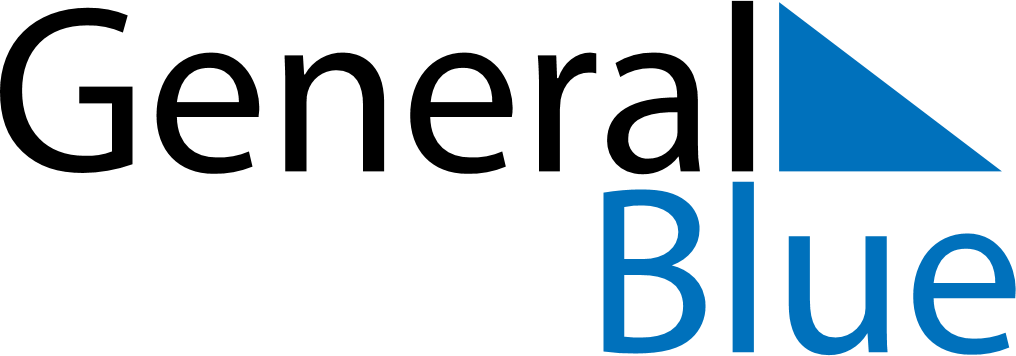 July 2024July 2024July 2024San MarinoSan MarinoMONTUEWEDTHUFRISATSUN12345678910111213141516171819202122232425262728Liberation from Fascism293031